Dichotomous keysCreate a dichotomous key that classifies these eight species. These images are from the ALA. 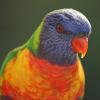 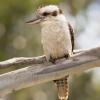 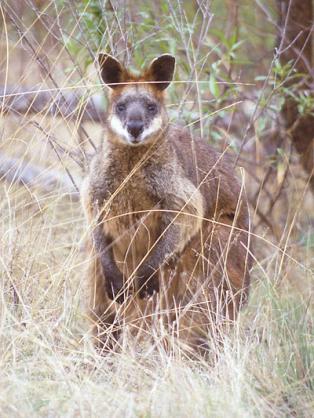 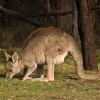 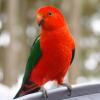 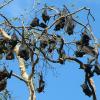 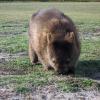 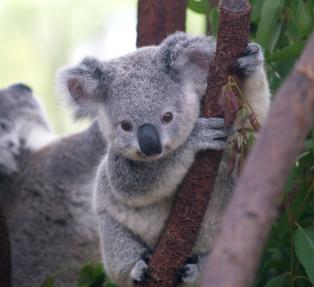 Use the ALA to find 8 animals that are found within 5km of your school. Construct a dichotomous key to classify them. Instructions on how to find species in your local area can be found at www.ala.org.au.